DEMANDE DE SUBVENTION MUNICIPALE DE FONCTIONNEMENTANNÉE : 2022Nom de l’Association/organisme : ……………………………... Première demande  Renouvellement de demande Le dossier de demande de subvention est à établir en 1 exemplaire papier original et une version informatique, datés et signés par le représentant légal de l’association.Le dossier doit être déposé au service Vie Associative au plus tard le :17 octobre 2021 (délai impératif).CRITERES ADMINISTRATIFS : (si ces critères ne sont pas remplis, le dossier n’est pas examiné et sera d’office retourné à son expéditeur). Par conséquent, prenez bien soin de cocher les cases correspondantes (oui ou non) pour chacun des critères ci-dessous : 1/ Seules peuvent obtenir une subvention les associations déclarées :Conformément à la loi du 1er juillet 1901, votre inscription à la Préfecture des Hauts-de-Seine  est-elle régulière et légale ? :  OUI          NON2/ Il est rappelé que toute association bénéficiant d’une subvention des pouvoirs publics peut être soumise à un contrôle de l’utilisation des fonds mis à sa disposition. (Loi du 30 octobre 1935 art 1er)3/ Il est impératif de remplir complètement cet imprimé et d’y joindre toutes les justificatifs et éléments d’information utiles pour permettre au Conseil Municipal de statuer en toute connaissance de cause.Avez-vous transmis à  ou joint au présent dossier de demande de subvention les procès-verbaux des Assemblées Générales ainsi que le rapport d’activité et le bilan financier certifié, validés par la dernière Assemblée Générale :   OUI          NON4/ Les dossiers incomplets seront considérés comme irrecevables et renvoyés à l’association.Qu’est-ce que le dossier unique de demande de subvention ?Le dossier unique de demande de subvention est un formulaire simplifié destiné à toutes les associations désireuses d’obtenir une subvention municipale de droit commun. Il concerne les demandes de financement pour le fonctionnement de l’association, le financement d’une action spécifique ou celui d’un investissement.Comment se présente le dossier à remplir ?Il est composé de 7 fiches : Fiche n° 1 (p 3 à 5) : Présentation de votre associationVous présenterez les éléments d’identification de votre association (1-1), les renseignements d’ordre administratif et juridique de votre association (1-2), les renseignements concernant le fonctionnement de votre association (1-3). Fiche n° 2 (p 6 à 9): Le détail de subventions obtenues en 2021 (2-1), Budget Prévisionnel de l’Association (2-2), Compte de Résultat de l’Association (2-3), Bilan de l’Association (2-4). NB : Le budget prévisionnel doit être établi en respectant la nomenclature du plan comptable associatif. Si vous disposez déjà d’un budget établi sous cette forme, il vous suffit de le transmettre sans remplir cette fiche (2-2). Fiche n° 3 (p 10 à 14) : Le détail des subventions demandées pour l’année 2022 (3-1), le récapitulatif des projets ou actions projetés pour 2022 (3-2), le calendrier évènementiel 2022 (3-3) Fiche n° 4 (p 15 à 20) : Les critères d’attribution de subventions municipales. Fiche n° 5 (p 21) : L’attestation sur l’honneur. Cette fiche permet au représentant légal de l’association, ou à son mandataire de signer la demande de subvention et d’en préciser le montant.Votre demande ne pourra être prise en compte que si cette fiche est complétée et signée. Fiche n° 6 (p 22 à 24) : Le détail des pièces à joindre en annexe de votre dossier de demande de subvention (6-1), présentation du projet exceptionnel à réaliser en 2022 (6-2) et du Budget Prévisionnel de l’action (6-3).La fiche (6-2) est une description de l’action(s) projetée(s) pour laquelle (s) vous demandez une subvention exceptionnelle. Vous n’avez pas à compléter cette fiche si votre demande concerne uniquement le fonctionnement général de l’association. Fiche n° 7 (p 25) : Informations diverses.Identification de votre associationNom de votre association :		…………………………………………………………………………………………………………….Sigle de votre association :…………………………………………………………………………….….Objet de l’association (tel qu’il ressort dans les statuts) : ………………………………………………..…………………………………………………………………………………………………………….…………………………………………………………………………………………………………….Adresse de son siège social :	…………………………………………………………….Code postal : ⊔ ⊔ ⊔ ⊔ ⊔	Commune : 	Téléphone : ⊔ ⊔ ⊔ ⊔ ⊔ ⊔ ⊔ ⊔ ⊔ ⊔	Télécopie : ⊔ ⊔ ⊔ ⊔ ⊔ ⊔ ⊔ ⊔ ⊔ ⊔	Courriel : 	Numéro SIRET : ⊔ ⊔ ⊔ ⊔ ⊔ ⊔ ⊔ ⊔ ⊔ 	…………………………………………………………………………………Adresse de correspondance, si différente : 	Code postal : ⊔ ⊔ ⊔ ⊔ ⊔	Commune : 	Identification du responsable de l’association et de la personne chargée du dossierLe représentant légal (le président, ou autre personne désignée par les statuts)Nom : 	Prénom : 	Qualité : ………………………………………………………………………………………………….Téléphone : …………………………………Courriel : 	La personne chargée du dossier au sein de l’associationNom : 	Prénom : 	Téléphone : ………………………………….Courriel : 		Autres informations pertinentes relatives à votre association que vous souhaitez indiquer : ……………………………………………………………………………………………………………...........................................................................................................................................................................................................................................................................................................................................…………………………………………………………………………………………………………....................................................................................................................................................................................................................................................................................................................................................................................................................................................................................................................Renseignements d’ordre administratif et juridiqueDéclaration en préfecture le : ⊔ ⊔   ⊔ ⊔   ⊔ ⊔ ⊔ ⊔ A 	N° du récépissé de déclaration (loi du 1er juillet 1901) : …………………………………………………………..Date de publication au Journal Officiel : ⊔ ⊔   ⊔ ⊔   ⊔ ⊔ ⊔ ⊔Votre association dispose-t-elle d’agréments administratifs ?      Oui 		  NonSi oui vous précisez le(s)quel(s) :Votre association est-elle reconnue d’utilité publique ?            Non		              OuiVotre association dispose-t-elle d’un commissaire aux comptes ?       Non                 OuiDate de  (joindre le compte rendu) : 	…………………………………Composition du Bureau et du Conseil d’Administration :Renseignements concernant le fonctionnement de votre associationI/- Description du projet associatif :(Joindre votre projet associatif en annexe)II/ - Description des créneaux d’activités habituels de l’association (joindre impérativement vos documents détaillant votre activité. Planning des créneaux et activités)- Le nombre d’heures hebdomadaires :- Les lieux et activités :iii/ - Statistiques quantitatives :IV/ - Champ d'intervention, origine géographique du public et public ciblé :Champ  d’interventionOrigine géographique du public Public ciblé                                                          Sport Culture Emploi / développement éco Cohésion sociale Action sociale / insertion Santé Prévention de la délinquance Réussite éducative, enfance, jeunesse Développement durable Autre, préciser : …………… A : Ponant/ Chanteraines B : Jean Moulin/ Sisley C : Caravelle/ Chaillon D : Haut et Fond de la Noue E : Centre-ville F : Rive de Seine/ Gallieni : Toute la ville    Enfants    Jeunes – adolescents    Adultes    Personnes âgées    Public en difficulté    Tout publicv/- Ressources Humaines :I/- SUBVENTIONS MUNICIPALES DE DROIT COMMUN OBTENUES EN 2021 :II/- AUTRES SUBVENTIONS MUNICPALES OBTENUES EN 2021 :III/- SUBVENTIONS obtenues EN 2021 AUPRES DES INSTITUTIONS PUBLIQUES ET ORGANISMES :A Villeneuve la Garenne, le Cachet de l’association 				Nom, prénom et signature en original du PrésidentA Villeneuve la Garenne, le Cachet de l’association 				Nom, prénom et signature en original du PrésidentI/- DEMANDE DE SUBVENTIONS municipales DE DROIT COMMUN POUR 2022 :II/- DEMANDE D’AUTRES SUBVENTIONS MUNICIPALES pour 2022 :III/- DEMANDE DE SUBVENTIONS AUPRES DES INSTITUTIONS PUBLIQUES ET ORGANISMES :Nous vous invitons à joindre en annexe une fiche descriptive par projet ainsi que le budget prévisionnel par action.Vous trouvez ci-dessous le calendrier évènementiel pour y inscrire vos évènements ainsi que la fiche manifestation qui s’y rattache. 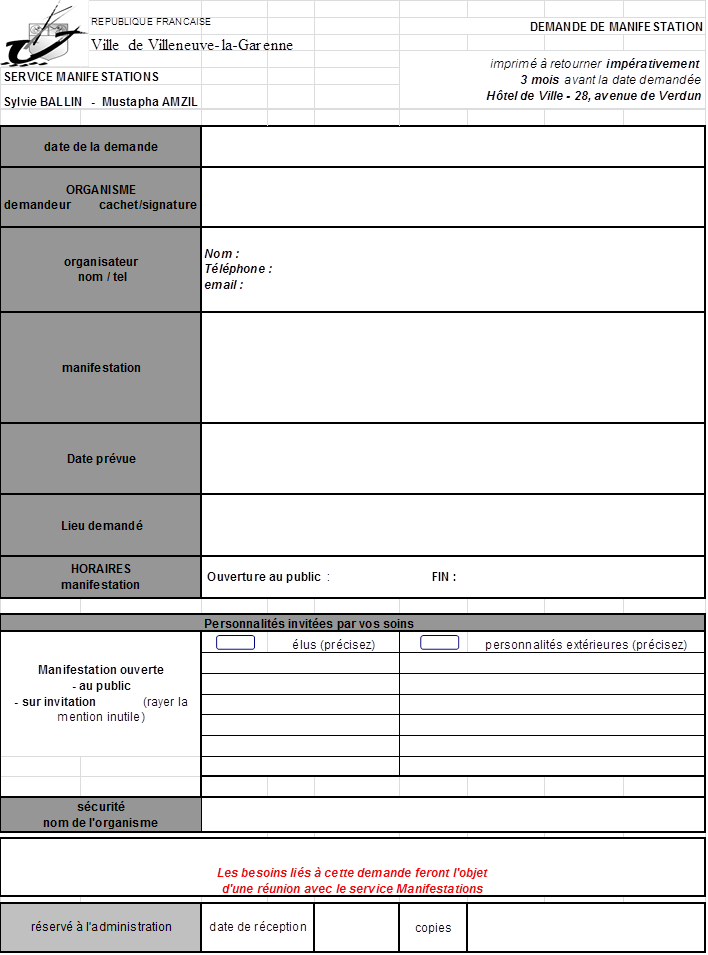 Importance haute : Toute subvention municipale est conditionnée par des critères d’attribution notamment :de critères administratifs (1ère page du dossier)de critères liés au projet associatifde critères sectorielsde critères additionnels. I/-CRITERES « PROJET ASSOCIATIF »:Afin de mieux comprendre votre projet associatif selon des critères d’évaluations pérennes, quel que soit le secteur d’intervention de l’association, nous vous invitons à répondre à tous ces critères d’objectifs se déclinant autour des cinq axes directeurs. Vos réponses devront être argumentées soit : Par un petit texte permettant à la commission d’apprécier le bien-fondé de la réponse.Par des documents à joindre en annexe.Le volet structurel Existe-t-il une politique de formation des adhérents vers des fonctions de responsabilité associatives (encadrement, bénévolat, arbitrage, implication des parents …) ?   OUI          NON(Si oui, indiquer lesquelles):………………………………………………………………………………….……………………………………………………………………………………………………………………………………………………………………………………………………………………………………Quelle est la progression de l’activité par rapport à l’année précédente ? Préciser :……………………………………………………………………………………………..........................................................................................................................................................................................................................................................................................................................................................Avez- vous mené des actions innovantes cette année :  OUI          NON (Si oui, indiquer les nouveautés) :…………………………………………………………………………...……………………………………………………………………………........................................................…………………………………………………………………………………………....................................Quel est le rayonnement de votre projet ?Préciser  le niveau : communal, territorial, départemental, régional, international. Veuillez rayer la (les) mention (s) inutiles.Le volet éducatifExiste-t-il une politique éducative de l’association auprès des adhérents (Connaissance, compétence que l’association veut transmettre auprès de ses adhérents par le biais de valeurs citoyennes,…)  OUI          NON(Si oui, préciser) :……………………………………………………………………………………………..........................................................................................................................................................................................................................................................................................................................................................Le volet social Avez-vous une politique particulière pour diversifier les publics et/ou une politique de valorisation du public jeune (politique tarifaire, activités intergénérationnelles…) ? :   OUI    NON  (Si oui, préciser) :……………………………………………………………………………………………..........................................................................................................................................................................................................................................................................................................................................................Vos activités sont-elles accessibles aux personnes en situation de handicap ? :  OUI    NON  Menez-vous des actions touchant les publics des quartiers prioritaires ? :  OUI   NON (Si oui, indiquer lesquelles) :……………………………………..…………………………………………........................................................................................................................................................................................................................................................................................................................................................Le volet partenarial Quelle est votre implication locale (participation aux événements locaux : rencontre des associations, fête de la ville, …) ?(Préciser) :……………………………………………………………………………………………..........................................................................................................................................................................................................................................................................................................................................................Menez-vous des actions en partenariat avec d’autres associations ? :  OUI   NON(Si oui, préciser) :……………………………………………………………………………………………..........................................................................................................................................................................................................................................................................................................................................................Le volet économique Quelle est la part des recettes propres dans le bilan financier de l’association ? ………………………………………………………………………………………………….Quelle est la part des subventions publiques dans le bilan financier de l’association ? …………………………………………………………………………………………………..Quelle est la part de la masse salariale dans les charges de l’association ? ……………………..……………………………………………………………………………Existe-t-il une réflexion autour de votre autonomie financière (équilibre économique entre les subventions et les recettes propres de l’association pour assurer une activité pérenne)	 ?  OUI          NON(Si oui, préciser) : ………………………………………………………………………………………….……………………………………………………………………………………………………………….II/-CRITERES SECTORIELS :Pour permettre aux élus de secteurs de faire valoir leur appréciation, le projet ou l’action à financer devra répondre à des objectifs sectoriels. Vos réponses devront être argumentées soit : Par un petit texte permettant à la commission d’apprécier le bien-fondé de la réponse.Par des documents à joindre en annexe. 1/- SECTEUR DES SPORTS :Diversité des modes de pratiques proposées :  Loisirs   Compétition   Haut niveau Politique tarifaire :   OUI       NON (si oui, joignez votre grille tarifaire en annexe du dossier)Public ciblé (plusieurs choix possibles) :  Baby (3/6ans)     enfant (6/12ans)    adolescent (13/18ans)    adulte (18/49 ans) 	   sénior (+50ans)   féminin       en situation de handicap       Participation aux manifestations sportives municipales :  Jeux du stade  Gymnase ouvert   Autres Développement des sponsors/mécénat :  OUI          NON (Si oui, indiquer ici vos partenaires) :…………………………………………………………………………………………………………………….2/- SECTEUR DE LA CULTURE :Programmation du projet ou de l’action :   OUI   NON (si oui, joignez la en annexe du dossier)Politique tarifaire :   OUI       NON (si oui, joignez votre grille tarifaire en annexe du dossier)Accessibilité de la pratique culturelle aux jeunes :   OUI       NON(si oui, indiquer ici les actions mises en place pour favoriser l’accessibilité aux jeunes) :…………………………………………………......................................................................................Développement des partenaires institutionnel et ou associatif:  OUI          NON (si oui, indiquer ici les actions et les partenaires) :…………………………………………………3 /- SECTEUR DU DEVELOPPEMENT ECONOMIQUE ET EMPLOI :Actions partenariales :  OUI          NON (si oui, indiquer vos partenaires) : …………………………………………………………………..Politique de diversification du public :  OUI          NON  Jeunes 16/25 ans     Seniors    Familles monoparentales   Autre : ……………..    Quelles actions menez-vous en matière de lutte contre les freins à l’emploi ?  Accompagnement / formation          Proposition de chantiers d’insertion  Aide à la création d’entreprise          Autre : ……………..    Statistiques des sorties positives : Cohérence des thématiques et projets avec les objectifs généraux de la ville sur le développement économique :  OUI          NON (si oui, indiquer les actions ou projets concernés) :………………………………………………………………………………………………………………………………………………………………………………………………………………………………………...4/- SECTEUR COHESION SOCIALEAccès aux droits Mettez-vous en place des actions pour lutter contre le non recours au droit ?  OUI     NON (si oui, lesquelles ?) : ………………………………………………………………………………..…………………………………………………………………………………………………..……Favorisez-vous l'accompagnement vers la prise en charge des usagers ? :  OUI     NON (si oui, indiquer par quelles actions) : ………………………………………………………..……..…………………………………………………………………………………………………………Solidarité Mettez-vous en place des actions de solidarité ?  OUI     NON (si oui, lesquelles ?) : ………………………………………………………………………………..…………………………………………………………………………………………………..……Orientez-vous les bénéficiaires des actions de solidarité vers le CCAS ? :  OUI     NON Lien socialMettez-vous en place des actions favorisant le mieux vivre-ensemble et l’amélioration du cadre de vie ?  OUI     NON (si oui, lesquelles ?) : ………………………………………………………………………………..…………………………………………………………………………………………………..……5/- SECTEUR ACTION SOCIALE ET INSERTION :Diversité du public touché par l'association :  Public vulnérable         Public sénior                                                                                Public en situation de handicapParticipation aux projets de du CCAS :  OUI        NON (si oui, indiquer le/lesquels) : ………………………………………………………………………………………………………………………………………………………………………………………6/- SECTEUR SANTÉ :Partenariat aux actions de Santé du CCAS :  OUI          NON(Si oui lesquelles) : …………………………………………………………………………………….Pertinence avec les besoins du public Villénogarennois:  OUI          NON (Si oui, préciser) : ……………………………………………………………………………………………………………………………………………………………………………………………………Favoriser l'accompagnement vers la prise en charge des usagers :  OUI       NON (si oui, indiquer par quelles actions) : ……………………………………………………………..……………………………………………………………………………………………………………Répondez-vous aux axes identifiés par le Contrat Local de Santé ? :  OUI       NON  Offre de soins   Enfants/jeunesse/parentalité   Santé Mentale   Santé (nutrition, bien-être, alimentation)   Autonomie (personnes âgées, personnes en situation de handicap)(si oui, indiquer par quelles actions) : ……………………………………………………………..……………………………………………………………………………………………………………8/- SECTEUR DE L’EDUCATION, DE LA REUSSITE EDUCATIVE, DE L’ENFANCE ET DE LA JEUNESSE :Connaissez-vous le PEDT ? :  OUI       NONQuel est votre public :  Maternelle (3-6ans)      Primaire (7-11ans)      Collège (12-17ans)                                        Jeunes (16-25 ans)  Développez-vous des actions partenariales sur le champ de l’éducation ? :  OUI        NON(si oui,  avec qui :)…………………………………………………………………………………….Parentalité : répondez-vous aux axes ci-dessous ? Si oui, indiquez par quelles actions.Consolider le lien parents/école/territoire :  OUI          NON - Créer des temps de rencontre parents au sein des établissements scolaires :  OUI        NON…………………………………………..……………………………………………………..- Favoriser l’implication des familles dans le parcours éducatif de leur enfant :  OUI      NON…………………………………………..……………………………………………………..- Proposer une offre attractive périscolaire :  OUI      NON…………………………………………..……………………………………………………..Etayer, valoriser les familles dans leur fonction parentale :  OUI          NON - Développer les espaces d’écoute et d’échange à destination des parents hors espace scolaire :   OUI        NON ………………………….…………………………………………………..- Proposer des offres d’activités en famille :  OUI      NON…………………………………………..…………………………………………………….- Valoriser les actions portées par les familles :  OUI      NON…………………………………………..……………………………………………………..Favoriser l’accès de toutes les familles aux ressources du territoire :  OUI          NON - Améliorer la visibilité de l’offre à destination des familles :   OUI   NON ………………………….…………………………………………………..- Accompagner les familles vers les institutions :  OUI      NON…………………………………………..…………………………………………………….Prévention et protection des mineurs les plus vulnérables et leurs familles :  OUI          NON ….…………………………………………..…………………………………………………….Réussite scolaire et éducative :  OUI          NON(Si oui, indiquer par quelle(s) action(s)) :  réadaptation du contenu scolaire en fonction du public        Construction de parcours individualisés   Lutte contre le décrochage scolaire……………………………………………………………………...........................................................Êtes-vous inscrits dans la programmation PRE ? :  OUI          NON(Si oui, pour quelle(s) action(s) ?) ……………………………...........................................................Education à la citoyenneté :  OUI          NON(Si oui, indiquer sur quel champ) :  Travail sur la notion de droit et devoir          favoriser l’engagement citoyen       Favoriser la découverte de soi et des autres au travers de la vie en collectivité Ouverture culturelle :   OUI          NON (Si oui, indiquer les actions ou projets) : ……………………………………………………………..……………………………………………………………………..........................................................Accès à l’autonomie, à l'insertion sociale des jeunes :  OUI          NON (Si oui, indiquer les actions ou projets) : ……………………………………………………………..……………………………………………………………………...........................................................III/-CRITERES ADDITIONNELS :En complément de vos réponses concernant le projet associatif et le secteur d’intervention, les critères additionnels permettent de valoriser l’engagement de l’association en matière de responsabilité sociale et environnementale. Vos réponses devront être argumentées soit : Par un petit texte permettant à la commission d’apprécier le bien-fondé de la réponse.Par des documents à joindre en annexe.  Développement durableMenez-vous des actions spécifiques en faveur du développement durable et de la protection de l’environnement (actions pédagogiques, de sensibilisation, clean challenge, ateliers anti-gaspi…) ?  OUI   NON(Si oui, préciser) :……………………………………………………………………………………………..........................................................................................................................................................................................................................................................................................................................................................Avez-vous intégré la dimension développement durable aux actions habituelles de l’association (limitation des déchets et du plastique par exemple lors de repas ou goûters, prise en compte du DD dans le choix des activités, des modes de mobilité…) ? :  OUI   NON(Si oui, préciser) :……………………………………………………………………………………………..........................................................................................................................................................................................................................................................................................................................................................Egalité femmes / hommesMenez-vous des actions spécifiques en faveur de l’égalité femmes/hommes, de la lutte contre le sexisme et les discriminations liées au genre ?  OUI   NON(Si oui, préciser) :……………………………………………………………………………………………..........................................................................................................................................................................................................................................................................................................................................................Avez-vous intégré la dimension égalité femmes / hommes aux actions habituelles de l’association (formation des adhérents et bénévoles, mixité dans les activités…) ? :  OUI   NON(Si oui, préciser) :……………………………………………………………………………………………..........................................................................................................................................................................................................................................................................................................................................................Êtes-vous inscrits dans la coordination égalité femmes/hommes menée par la Ville ?   OUI   NON(Si oui, à quelle(s) action(s) avez-vous participé, portée(s) par la ville ?)  ……………………………….........................................................................................................................................................................................................................................................................................................................................................Cette fiche doit obligatoirement être remplie pour toutes les demandes (initiale ou renouvellement) et quel que soit le montant de la subvention sollicitée. Si le signataire n’est pas le représentant légal de l’association, merci de joindre le pouvoir lui permettant d’engager celle-ci.Je soussigné(e), 	… (Nom et Prénom)représentant(e) légal(e) de l’association,- Certifie que l’association est régulièrement déclarée ;- Certifie que l’association est en règle au regard de l’ensemble des déclarations sociales et fiscales ainsi  que des cotisations et paiements correspondants ;- Certifie exactes et sincères les informations du présent dossier, notamment la mention de l’ensemble  des demandes de subventions introduites auprès d’autres financeurs publics;- Demande une subvention de :	……………………€- Précise que cette subvention, si elle est accordée, devra être versée (1) :Au Compte bancaire ou postal de l’association (ne pas oublier de joindre un RIB au dossier) :Nom du titulaire du compte : 	Banque : 		Domiciliation : 		Ou au Compte postal de l’association :Nom du titulaire du compte postal : 	Centre : 		Domiciliation : 		Fait, le 	 à 	Cachet de l’association	Signature1- AttentionToute fausse déclaration est passible de peines d’emprisonnement et d’amendes prévues par les articles 441-6 et 441-7 du code pénal.Le droit d’accès aux informations prévues par la loi n° 78-17 du 6 janvier 1978 relative à l’informatique, aux fichiers et aux libertés s’exerce auprès du service ou de l’Etablissement auprès duquel vous avez déposé votre dossier.Vous devez joindre obligatoirement :Le Procès-Verbal ou le Compte-rendu de la dernière Assemblée Générale,Le Rapport d’activité de l’année précédente s’il n’est pas inclus dans le Compte-rendu de 	Pour une première demande,Vos statuts régulièrement déclarés, en un seul exemplaire ;La liste des personnes chargées de l’administration de l’association (composition du bureau, du conseil, …..) ;Le relevé d’identité bancaire ou postal de votre association.Si le présent dossier n’est pas signé par le représentant légal de l’association, le pouvoir donné par ce dernier au signataire.	Pour un renouvellement,Un exemplaire des statuts déposés ou approuvés de l’association, seulement s’ils ont été modifiés depuis le dépôt d’une demande initiale ;La composition du bureau (fonctions) et du conseil d’administration si elle a changé.Si le présent dossier n’est pas signé par le représentant légal de l’association, le pouvoir donné par ce dernier au signataire.Le relevé d’identité bancaire ou postal de votre association.Votre demande de subvention de droit commun est inférieure à 500 euros,	Vous n’avez pas à fournir d’autres documents, il vous suffit de remplir le dossier et de le faire signer par le représentant légal avant de l’envoyer au Service Vie Associative.Si la somme des demandes de subventions perçues auprès des différentes autorités administratives est inférieure à 30 000 €, joindre :Les derniers comptes approuvés (bilan et compte de résultat).Le dernier rapport d’activité approuvé.Si votre (ou vos) demande(s) de subvention perçue auprès des différentes autorités administratives est (sont) supérieure (s) à 30 000 €, joindre :Les derniers comptes approuvés. Composés du bilan et du compte de résultat signés et certifiés conformes par un expert comptable.Un rapport du commissaire aux comptes de l’association devra être fourni si le total des subventions perçues par l’association dépasse 153 000 €.Le dernier rapport d’activité approuvé.Les associations dont la subvention municipale dépasse 23 000 € devront conclure une convention d’objectifs avec la Ville de Villeneuve-la-Garenne.Intitulé du projet/action :………………………………………………………………………………………………………..………………………………………………………………………………………………………………..………Lieu du déroulement du projet/action :Lieu envisagé : ……………………………………………………………………………………………..Matériel envisagé : …………………………………………………………………………………………Moyens humains envisagés : ………………………………………………………………………………Dans tous les cas établir pour le projet :Un diagnostic de situation (à quels besoins non pourvus répond le projet) :	………………………………………………………………………………………………………..	………………………………………………………………………………………………………...Un descriptif du projet : dates prévues pour le déroulement, objectifs, contenu) :	………………………………………………………………………………………………………..	………………………………………………………………………………………………………..Les caractéristiques du public ciblé par le projet/action (âge, sexe, catégorie sociale etc.…..) :	………………………………………………………………………………………………………..	………………………………………………………………………………………………………..Le nombre de Villénogarennois que vous pensez toucher par ce projet/action :………………………………………………………………………………………………………..	………………………………………………………………………………………………………..Les résultats attendus et les critères d’évaluation prévus par l’association :	………………………………………………………………………………………………………..	………………………………………………………………………………………………………..La méthode d’évaluation et les indicateurs d’évaluation choisis :	………………………………………………………………………………………………………..	………………………………………………………………………………………………………..
Nature et objet des postes de dépenses les plus significatives (salaires, honoraires, frais de déplacement, location …) : ……………………………………………………………………………………………….Est-il prévu une participation financière des bénéficiaires de l’action ?        OUI          NONQuelles sont les pratiques tarifaires appliquées à l’action (gratuité, tarifs modulés, barème, prix unique…) :…………………………………………………………………………………………………...Quelles sont les contributions volontaires en nature affectées à la réalisation du projet ou de l’action subventionnée ?...............................................................................................................................................Document à nous remettre en annexe par action proposée :- Le tableau en pièce jointe, sur le fichier Excel : « Grille-Budget Prévisionnel de l’Action »Pour toute aideLe service Vie Associative se tient à votre disposition pour échanger et vous aider à la compréhension du dossier de demande de subvention.C’est pourquoi nous vous invitons à prendre rendez-vous auprès du service vie associative par téléphone au 01.41.47.55.13 ou par mail à : vie-associative@villeneuve92.comAprès le dépôt du dossierPour recevoir la subvention, si elle vous est accordée, vous devez disposer d’un numéro SIRET qui constituera un identifiant dans vos relations avec les services administratifs. Si vous n’en avez pas, il vous faut, dès maintenant, demander ce numéro à la direction régionale de l’INSEE. Cette démarche est gratuite et doit être faite par écrit à l’adresse suivante : INSEE-SERVICE SIRENEDirection Régionale de Haute Normandie8, quai de la Bourse - 76037 ROUEN CEDEX 1Pour justifier de l’utilisation des fonds qui vous auront été accordés, vous devrez transmettre au(x) services(s) qui vous les ont versés un compte-rendu financier si la subvention concerne une action.Et dans tous les cas, vous devrez également transmettre les derniers comptes approuvés de votre association ainsi que son rapport d’activité.Ces documents doivent être transmis au(x) service(s) au plus tard dans les 6 mois qui suivent la fin de l’exercice comptable pour lequel la (ou les) subvention(s) a (ont) été attribuée(s).REPUBLIQUE FRANCAISEVille de Villeneuve-la-GarenneDépartement des Hauts-de-SeineREPUBLIQUE FRANCAISEVille de Villeneuve-la-GarenneDépartement des Hauts-de-SeineCadre réservé à l’administrationDate de dépôt

N° d’enregistrement

Domaine d’’interventionServie vie associativeTél : 01.41.47.55.13 nromdhani@villeneuve92.com Servie vie associativeTél : 01.41.47.55.13 nromdhani@villeneuve92.com Informations pratiquesPrésentation de votre association1-1Présentation de votre association1-2Type et n° d’agrément : attribué par :en date du :Nom PrénomAdresse Téléphone Adresse électroniquePrésident Vice-présidentTrésorierSecrétaire Présentation de votre association1-3LibelléNombreTotalTotal des VillenogarennoisAdhérentsParticipants aux activités (nombre d’usagers ou des bénéficiaires touchés hors adhérents) dans l’annéeMontant de l’adhésion : LibelléTotalTemps PleinTemps PartielNombre de bénévolesLibelléTotalTemps PleinTemps PartielETPCDICDDCAEContrat d’avenirAdultes relaisAutresNbre de salariésDétails de subventions perçues sur 20212-1Nature de subventionMontant en euros Subvention de fonctionnement :………………………………………………..Quels types de dépenses se rattachent à cette subvention : …………………………………………………..……………………………………………………………………………………………………………….....Subvention d’investissement : …………………………………………………Objet de la dépense :……………………………………………………………Subvention exceptionnelle :…………………………………………………….Objet de la dépense :……………………………………………………………Nature de subventionMontant en euros Autres subventions municipales (à préciser) :………………………………..………………………………………………………………………………..……………………………………………………………………………….Objet de la dépense :………………………………………………………….………………………………………………………………………………..Origine de la subventionMontant en euros Etat : - Politique de la ville          - Ville Vie Vacances (VVV)           - Centre National pour le Développement du Sport (CNDS)          - Centre National pour l'Aménagement des Structures des            Exploitations Agricoles (CNASEA)           - Direction Régionale des Affaires Culturelle (DRAC)          - Autres (préciser) : -------Conseil Départemental : - Droit commun                                          - Politique de la Ville           - Autres (préciser) :--Conseil Régional : - Droit commun                                - Politique de la Ville                  - Autres (préciser) :---CAFAutres (sponsors, mécénat privé, précisez l’entreprise, etc…) :…….…………………………………………………………………………………..........BUDGET PRÉVISIONNEL EQUILIBRÉ DE L'ASSOCIATIONBUDGET PRÉVISIONNEL EQUILIBRÉ DE L'ASSOCIATIONBUDGET PRÉVISIONNEL EQUILIBRÉ DE L'ASSOCIATIONBUDGET PRÉVISIONNEL EQUILIBRÉ DE L'ASSOCIATIONBUDGET PRÉVISIONNEL EQUILIBRÉ DE L'ASSOCIATIONBUDGET PRÉVISIONNEL EQUILIBRÉ DE L'ASSOCIATIONBUDGET PRÉVISIONNEL EQUILIBRÉ DE L'ASSOCIATIONBUDGET PRÉVISIONNEL EQUILIBRÉ DE L'ASSOCIATION2-22-22-2Exercice 20----------Exercice 20----------Exercice 20----------date de début : --------------date de début : --------------date de fin : ----------------------date de fin : ----------------------date de fin : ----------------------date de fin : ----------------------date de fin : ----------------------DEPENSESDEPENSESDEPENSESDEPENSESMontant (3) EN EUROSRECETTES (2)RECETTES (2)RECETTES (2)RECETTES (2)Montant (3) EN EUROS60 - ACHATS60 - ACHATS60 - ACHATS60 - ACHATS70 - Ventes de produits finis, prestations de services70 - Ventes de produits finis, prestations de services70 - Ventes de produits finis, prestations de services70 - Ventes de produits finis, prestations de servicesMatières et fournituresMatières et fournituresMatières et fournituresMarchandises, produits des activités annexesMarchandises, produits des activités annexesMarchandises, produits des activités annexesEau, gaz, électricitéEau, gaz, électricitéEau, gaz, électricitéprestations de servicesprestations de servicesprestations de servicesFournitures d'entretien et de bureau-petit équipementFournitures d'entretien et de bureau-petit équipementFournitures d'entretien et de bureau-petit équipementCotisationsCotisationsCotisations61 - SERVICES EXTERIEURS61 - SERVICES EXTERIEURS61 - SERVICES EXTERIEURS61 - SERVICES EXTERIEURSAutres recettesAutres recettesAutres recettesLocationsLocationsLocationsAutres recettesAutres recettesAutres recettesAssurances Assurances Assurances 74 - SUBVENTIONS D'EXPLOITATION74 - SUBVENTIONS D'EXPLOITATION74 - SUBVENTIONS D'EXPLOITATION74 - SUBVENTIONS D'EXPLOITATIONDocumentations/études et recherchesDocumentations/études et recherchesDocumentations/études et recherchesEtat (Précisez le ministère sollicité (s))Etat (Précisez le ministère sollicité (s))Etat (Précisez le ministère sollicité (s))Travaux d'entretien et de réparationTravaux d'entretien et de réparationTravaux d'entretien et de réparation---62 - AUTRES SERVICES62 - AUTRES SERVICES62 - AUTRES SERVICES62 - AUTRES SERVICES---HonorairesHonorairesHonorairesRégionRégionRégionDéplacementsDéplacementsDéplacementsDépartementDépartementDépartementMissions et réceptionsMissions et réceptionsMissions et réceptions---Frais postaux-TéléphoneFrais postaux-TéléphoneFrais postaux-Téléphone---DiversDiversDiversCommune Commune Commune 63 - IMPÔTS ET TAXES63 - IMPÔTS ET TAXES63 - IMPÔTS ET TAXES63 - IMPÔTS ET TAXES- Droit commun- Droit commun- Droit commun63 - IMPÔTS ET TAXES63 - IMPÔTS ET TAXES63 - IMPÔTS ET TAXES63 - IMPÔTS ET TAXES- Politique de la ville - Politique de la ville - Politique de la ville RémunérationsRémunérationsRémunérationsCNASEACNASEACNASEACharges socialesCharges socialesCharges sociales FSE FSE FSEAutres charges du personnelAutres charges du personnelAutres charges du personnel CAF CAF CAF65 - AUTRES CHARGES DE GESTION COURANTE 65 - AUTRES CHARGES DE GESTION COURANTE 65 - AUTRES CHARGES DE GESTION COURANTE 65 - AUTRES CHARGES DE GESTION COURANTE 75 - AUTRES RECETTES75 - AUTRES RECETTES75 - AUTRES RECETTES75 - AUTRES RECETTES66 - CHARGES FINANCIERES66 - CHARGES FINANCIERES66 - CHARGES FINANCIERES66 - CHARGES FINANCIERES76 - PRODUITS FINANCIERS76 - PRODUITS FINANCIERS76 - PRODUITS FINANCIERS76 - PRODUITS FINANCIERS67-CHARGES EXCEPTIONNELLES67-CHARGES EXCEPTIONNELLES67-CHARGES EXCEPTIONNELLES67-CHARGES EXCEPTIONNELLES77 - PRODUITS EXCEPTIONNELS77 - PRODUITS EXCEPTIONNELS77 - PRODUITS EXCEPTIONNELS77 - PRODUITS EXCEPTIONNELS68 - DOTATIONS68 - DOTATIONS68 - DOTATIONS68 - DOTATIONS78 - Reprises amortissements et provisions78 - Reprises amortissements et provisions78 - Reprises amortissements et provisions78 - Reprises amortissements et provisionsAmortissementsAmortissements78 - Reprises amortissements et provisions78 - Reprises amortissements et provisions78 - Reprises amortissements et provisions78 - Reprises amortissements et provisionsProvisionsProvisionsFONDS DEDIESFONDS DEDIESFONDS DEDIESFONDS DEDIESTOTAL DES CHARGES PREVISIONNELLESTOTAL DES CHARGES PREVISIONNELLESTOTAL DES CHARGES PREVISIONNELLESTOTAL DES CHARGES PREVISIONNELLESTOTAL DES PRODUITS PREVISIONNELSTOTAL DES PRODUITS PREVISIONNELSTOTAL DES PRODUITS PREVISIONNELSTOTAL DES PRODUITS PREVISIONNELS86 - Emplois des contributions volontaires en nature86 - Emplois des contributions volontaires en nature86 - Emplois des contributions volontaires en nature86 - Emplois des contributions volontaires en nature87 - Contributions volontaires en nature87 - Contributions volontaires en nature87 - Contributions volontaires en nature87 - Contributions volontaires en natureSecours en nature (alimentaires, vestimentaire...)Secours en nature (alimentaires, vestimentaire...)BénévolatBénévolatMise à disposition gratuite de biens et prestationsMise à disposition gratuite de biens et prestationsPrestations en naturePrestations en naturePersonnels bénévolesPersonnels bénévolesDons en natureDons en natureTOTAL DES CHARGES TOTAL DES CHARGES TOTAL DES CHARGES TOTAL DES CHARGES TOTAL DES PRODUITS TOTAL DES PRODUITS TOTAL DES PRODUITS TOTAL DES PRODUITS COMPTE DE RESULTAT DE L'ASSOCIATIONCOMPTE DE RESULTAT DE L'ASSOCIATIONCOMPTE DE RESULTAT DE L'ASSOCIATIONCOMPTE DE RESULTAT DE L'ASSOCIATIONCOMPTE DE RESULTAT DE L'ASSOCIATIONCOMPTE DE RESULTAT DE L'ASSOCIATIONCOMPTE DE RESULTAT DE L'ASSOCIATION2-3Exercice 20----------Exercice 20----------date de début : ------------date de début : ------------date de début : ------------date de début : ------------date de fin : -----------------------------date de fin : -----------------------------DEPENSESDEPENSESDEPENSESMontant réalisé en €RECETTES (2)RECETTES (2)RECETTES (2)Montant réalisé en €60 - ACHATS60 - ACHATS60 - ACHATS70 - Ventes de produits finis, prestations de services70 - Ventes de produits finis, prestations de services70 - Ventes de produits finis, prestations de servicesMatières et fournituresMatières et fournituresMarchandises, produits des activités annexesMarchandises, produits des activités annexesEau, gaz, électricitéEau, gaz, électricitéprestations de servicesprestations de servicesFournitures d'entretien et de bureau-petit équipementFournitures d'entretien et de bureau-petit équipementCotisationsCotisations61 - SERVICES EXTERIEURS61 - SERVICES EXTERIEURS61 - SERVICES EXTERIEURSAutres recettesAutres recettesLocationsLocationsAutres recettesAutres recettesAssurances Assurances 74 - SUBVENTIONS D'EXPLOITATION74 - SUBVENTIONS D'EXPLOITATION74 - SUBVENTIONS D'EXPLOITATIONDocumentations/études et recherchesDocumentations/études et recherchesEtat : (Précisez le ministère sollicité (s))Etat : (Précisez le ministère sollicité (s))Travaux d'entretien et de réparationTravaux d'entretien et de réparation--62 - AUTRES SERVICES62 - AUTRES SERVICES62 - AUTRES SERVICES--HonorairesHonorairesRégionRégionDéplacementsDéplacementsDépartementDépartementMissions et réceptionsMissions et réceptions--Frais postaux-TéléphoneFrais postaux-Téléphone--DiversDiversCommuneCommune63 - IMPÔTS ET TAXES63 - IMPÔTS ET TAXES63 - IMPÔTS ET TAXES- droit commun- droit commun63 - IMPÔTS ET TAXES63 - IMPÔTS ET TAXES63 - IMPÔTS ET TAXES- Politique de la ville- Politique de la ville64 - CHARGES DE PERSONNEL64 - CHARGES DE PERSONNEL64 - CHARGES DE PERSONNELAutres subventions (précisez)Autres subventions (précisez)Autres subventions (précisez)RémunérationsRémunérations CNASEA CNASEACharges socialesCharges sociales FSE FSEAutres charges du personnelAutres charges du personnel CAF CAF65 - AUTRES CHARGES DE GESTION COURANTE 65 - AUTRES CHARGES DE GESTION COURANTE 65 - AUTRES CHARGES DE GESTION COURANTE 75 - AUTRES RECETTES75 - AUTRES RECETTES75 - AUTRES RECETTES66 - CHARGES FINANCIERES66 - CHARGES FINANCIERES66 - CHARGES FINANCIERES76 - PRODUITS FINANCIERS76 - PRODUITS FINANCIERS76 - PRODUITS FINANCIERS67-CHARGES EXCEPTIONNELLES67-CHARGES EXCEPTIONNELLES67-CHARGES EXCEPTIONNELLES77 - PRODUITS EXCEPTIONNELS77 - PRODUITS EXCEPTIONNELS77 - PRODUITS EXCEPTIONNELS68 - DOTATIONS68 - DOTATIONS68 - DOTATIONS78 - Reprises amortissements et provisions78 - Reprises amortissements et provisions78 - Reprises amortissements et provisionsAmortissementsAmortissements78 - Reprises amortissements et provisions78 - Reprises amortissements et provisions78 - Reprises amortissements et provisionsProvisionsProvisionsFONDS DEDIESFONDS DEDIESFONDS DEDIESTOTAL DES CHARGES TOTAL DES CHARGES TOTAL DES CHARGES TOTAL DES PRODUITSTOTAL DES PRODUITSTOTAL DES PRODUITS86 - Emplois des contributions volontaires en nature86 - Emplois des contributions volontaires en nature86 - Emplois des contributions volontaires en nature87 - Contributions volontaires en nature87 - Contributions volontaires en nature87 - Contributions volontaires en natureSecours en nature (alimentaires, vestimentaire...)Secours en nature (alimentaires, vestimentaire...)BénévolatBénévolatMise à disposition gratuite de biens et prestationsMise à disposition gratuite de biens et prestationsPrestations en naturePrestations en naturePersonnels bénévolesPersonnels bénévolesDons en natureDons en natureTOTAL  TOTAL  TOTAL  TOTAL  TOTAL  TOTAL  BILAN FINANCIER DE L'ASSOCIATIONBILAN FINANCIER DE L'ASSOCIATIONBILAN FINANCIER DE L'ASSOCIATIONBILAN FINANCIER DE L'ASSOCIATIONBILAN FINANCIER DE L'ASSOCIATIONBILAN FINANCIER DE L'ASSOCIATIONBILAN FINANCIER DE L'ASSOCIATION2-4ACTIFACTIFExerciceExercicePASSIFPASSIFExerciceExerciceACTIFACTIF……………..……………..PASSIFPASSIF……………..……………..IMMO. INCORPORELLESIMMO. INCORPORELLESFONDS ASSOCIATIFFONDS ASSOCIATIFDroit au bailRéservesAutresReportIMMO. CORPORELLESIMMO. CORPORELLESRESULTAT EXERCICERESULTAT EXERCICETerrainsExcédentConstructionsDéficitVéhiculesSUBVENTIONS D’INVESTISSEMENTSSUBVENTIONS D’INVESTISSEMENTSPARTICIPATIONS FINANC.PARTICIPATIONS FINANC.PROVISIONS POUR RISQUES ET CHARGESPROVISIONS POUR RISQUES ET CHARGESAMORTISSEMENTSAMORTISSEMENTSDETTES ET EMPRUNTSDETTES ET EMPRUNTSSTOCKSSTOCKSEmprunts bancaires, CREANCES USAGERSCREANCES USAGERSDécouverts bancairesAUTRES CREANCESAUTRES CREANCESAutres empruntsVALEURS MOBILIERES DE PLACEMENT (SICAV…)VALEURS MOBILIERES DE PLACEMENT (SICAV…)FournisseursVALEURS MOBILIERES DE PLACEMENT (SICAV…)VALEURS MOBILIERES DE PLACEMENT (SICAV…)PersonnelCOMPTES BANCAIRES OU POSTAUXCOMPTES BANCAIRES OU POSTAUXEtatCAISSECAISSETOTALTOTALTOTALTOTALAchat de matériel et d'équipementAchat de matériel et d'équipementLes parties grises sont à remplir obligatoirement (Pour les associations fonctionnant en comptabilité de caisse et qui ne possèdent pas les informations demandées dans le bilan, il conviendra de reporter au moins tout ce qui touche à la trésorerie. Les parties grises sont à remplir obligatoirement (Pour les associations fonctionnant en comptabilité de caisse et qui ne possèdent pas les informations demandées dans le bilan, il conviendra de reporter au moins tout ce qui touche à la trésorerie. Les parties grises sont à remplir obligatoirement (Pour les associations fonctionnant en comptabilité de caisse et qui ne possèdent pas les informations demandées dans le bilan, il conviendra de reporter au moins tout ce qui touche à la trésorerie. Les parties grises sont à remplir obligatoirement (Pour les associations fonctionnant en comptabilité de caisse et qui ne possèdent pas les informations demandées dans le bilan, il conviendra de reporter au moins tout ce qui touche à la trésorerie. Les parties grises sont à remplir obligatoirement (Pour les associations fonctionnant en comptabilité de caisse et qui ne possèdent pas les informations demandées dans le bilan, il conviendra de reporter au moins tout ce qui touche à la trésorerie. Les parties grises sont à remplir obligatoirement (Pour les associations fonctionnant en comptabilité de caisse et qui ne possèdent pas les informations demandées dans le bilan, il conviendra de reporter au moins tout ce qui touche à la trésorerie. Les parties grises sont à remplir obligatoirement (Pour les associations fonctionnant en comptabilité de caisse et qui ne possèdent pas les informations demandées dans le bilan, il conviendra de reporter au moins tout ce qui touche à la trésorerie. Les parties grises sont à remplir obligatoirement (Pour les associations fonctionnant en comptabilité de caisse et qui ne possèdent pas les informations demandées dans le bilan, il conviendra de reporter au moins tout ce qui touche à la trésorerie. Villeneuve la Garenne, le Villeneuve la Garenne, le Nom, prénom et signature en original du PrésidentNom, prénom et signature en original du PrésidentNom, prénom et signature en original du Présidentcachet de l'associationcachet de l'associationDétails des subventions demandées pour l’année 20223-1 Nature de la subventionMontant en euros Subvention de fonctionnement :………………………………………………….Quels types de dépenses se rattachent à cette demande de subvention :………... …………………………………………………………………………………….Subvention d’investissement : ……………………………………………….Objet de la demande………………………………………………………….Subvention exceptionnelle :…………………………………………………..Objet de la demande…………………………………………………………..Nature de la subventionMontant en euros Autres subventions municipales (à préciser)………………………………….………………………………………………………………………………...Objet de la demande………………………………………………………….………………………………………………………………………………...Origine de la subventionMontant en euros Etat : - Politique de la ville          - Ville Vie Vacances (VVV)           - Centre National pour le Développement du Sport (CNDS)          - Centre National pour l'Aménagement des Structures des            Exploitations Agricoles (CNASEA)           - Direction Régionale des Affaires Culturelle (DRAC)          - Autres (préciser) : ------Conseil Départemental : - Droit commun                                          - Politique de la Ville           - Autres (préciser) :---Conseil Régional : - Droit commun                                - Politique de la Ville                  - Autres (préciser) :---CAFAutres (sponsors, mécénat privé, précisez l’entreprise, etc…) :……..………………………………………………………………………………………...Récapitulatif de projets ou d’actions prévus pour 2022 et des financeurs3-2N° Intitulé du projet/actionCoût total du projetFinancementsFinancementsFinancementsN° Intitulé du projet/actionCoût total du projetSubventions de droit communSubventions Politique de la VilleAutres financements12345678910Calendrier Evènementiel 20223-3Evènement 1Evènement 2Evènement 3Evènement 4Intitulé de l’évènementObjectif(s) de l’évènementDate ou PériodeType de publics ciblésNombre de visiteurs prévusPartenaires publics de l’évènementPartenaires privés de l’évènementEvènement 5Evènement 6Evènement 7Evènement 8Intitulé de l’évènementObjectif(s) de l’évènementDate ou PériodeType de publics ciblésNombre de visiteurs prévusPartenaires publics de l’évènementPartenaires privés de l’évènementCRITERES D’ATTRIBUTIONDE SUBVENTIONS AUX ASSOCIATIONS4Nombre d’entrées en formationNombre de mise à l’emploiNombre de créations d’activitéNombre de projets accompagnésAttestation sur l’honneur5Code BanqueCode guichetNuméro de compteClé RIBCode EtablissementCode guichetNuméro de compteClé RIPDétails des pièces à joindre en annexe à votre demande de subvention6-1Présentation d’un projet exceptionnel en 20226-2Budget Prévisionnel de l’Action à réaliser en 20226-3Informations diverses7